PENGEMBANGAN KOMIK MATEMATIKA BERBASIS BUDAYA TRADISIONAL BATAK PADA MATERI GEOMETRI DI KELAS V SDSKRIPSIOlehNABILLA KHAIRANINPM 181434070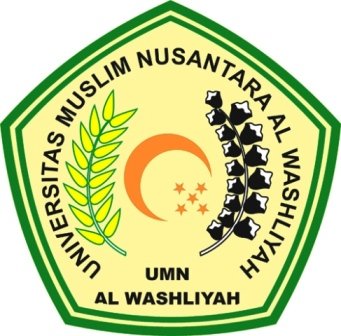 PROGRAM STUDI PENDIDIKAN GURU SEKOLAH DASARFAKULTAS KEGURUAN DAN ILMU PENDIDIKANUNIVERSITAS MUSLIM NUSANTARA AL WASHLIYAHMEDAN2022PENGEMBANGAN KOMIK MATEMATIKA BERBASIS BUDAYA TRADISIONAL BATAK PADA MATERI GEOMETRI DI KELAS V SDSkripsi ini diajukan sebagai syarat untuk memperoleh gelar SarjanaPendidikan pada Program Studi Pendidikan Guru Sekolah DasarOlehNABILLA KHAIRANINPM 181434070PROGRAM STUDI PENDIDIKAN GURU SEKOLAH DASARFAKULTAS KEGURUAN DAN ILMU PENDIDIKANUNIVERSITAS MUSLIM NUSANTARA AL WASHLIYAHMEDAN2022